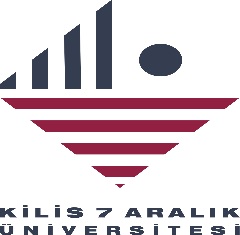 Üniversitenizle paylaştığım kişisel veri veya özel nitelikli kişisel veri teşkil eden bilgilerimin Kilis 7 Aralık Üniversitesi ile işbirliği, nezdinde yapılan etkinliklere veya eğitimlere katılım ya da herhangi başka bir nedenle kurduğum ilişki, kapsamında; kurduğum ilişkinin amacı ile bağlantılı elektronik araçlar da dahil olmak üzere her türlü iletişim aracı ile bilgilendirme yapılması ve iletişim kurulması için, kurulan ilişkiden doğan edimlerin ifa edilmesi ve yükümlülüklerin yerine getirilmesi için, dahil olduğum faaliyetler ile ilgili bilgi verilmesi için, Yükseköğretim Kurumu (YÖK) tarafından veya sair idari veya adli makamlar tarafından getirilen yükümlülüklerin karşılanması için ve istatistiksel veya bilimsel araştırma için toplanmasına, kullanılmasına, açıklanmasına, aktarılmasına ve işlenmesine mevzuat kapsamındaki haklarım saklı kalmak kaydı ile açıkça izin veriyorum. Kilis 7 Aralık Üniversitesi ile kurduğum ilişki nedeniyle elde edebileceğim kişisel verileri 6698 sayılı Kişisel Verilerin Korunması Hakkında Kanun gereği hukuka uygun olarak ve açık rıza ile elde etmeyi, korumayı, işlemeyi, aktarmayı; açık rıza olmadan veya hukuka aykırı olarak elde ettiğim kişisel verileri derhal silmeyi ve durumu Üniversite Kişisel Veri Sorumlusu Temsilcisi’ne bildirmeyi; aksi durumun tespiti halinde verileri ihlal edilenler veya Kişisel Verileri Koruma Kurulu ve sair idari ve yargı organlarınca bir yaptırım uygulanması ve Üniversite’nin zararının doğması halinde bu zararı gidermeyi, böyle bir durumda aynı zamanda cezai sorumluluğun da tarafıma ait olduğunu bildiğimi kabul, beyan ve taahhüt ederim.  …./…./20…                                                                                                                                         RIZAM VARDIR                                                                                                      imza                                                                                                                      Adı Soyadı	                    